附件3项目支出绩效评价报告一、基本情况（一）单位基本情况本部门2020年年末实有人数20人，其中在职人员20人，退休人员10人。二、绩效评价工作开展情况（一）绩效评价目的开展工作绩效评价，是为了在制度和技术层面保证政府投资项目的社会和经济效益，有效提高政府决策的科学性和准确性，提升财政资金使用效率；也有助于增强政府管理的透明度和责任意识，加快政府职能转变，提升政府治理能力和执法能力，保证政法工作发展的可持续性和有效性，对项目所产生的各种效益进行衡量比较和综合评判，便于总结经验、发现问题、加强管理；保证专项资金使用管理的规范性、安全性和有效性。（二）绩效评价工作的组织1.各项财政资金按照项目实施进度安排，按时足额到位。未出现截留、挤占、挪用等现象。2.经费到达后，政法委制定了资金使用方案，严格按财政资金管理工作规定和用途专款专用。3.申报项目工作经费的经济性主要表现在项目以最低成本达到目标，节约了资金，从而实现更多的项目效益。三、综合评价情况及评价结论（附相关评分表）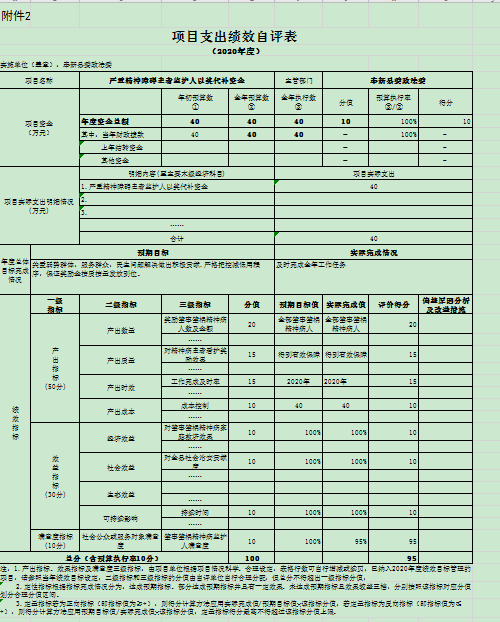 项目支出绩效评价报告项目支出绩效评价报告项目支出绩效评价报告项目支出绩效评价报告项目支出绩效评价报告项目支出绩效评价报告项目支出绩效评价报告项目支出绩效评价报告项目名称：严重精神障碍患者监护人以奖代补资金严重精神障碍患者监护人以奖代补资金严重精神障碍患者监护人以奖代补资金严重精神障碍患者监护人以奖代补资金严重精神障碍患者监护人以奖代补资金严重精神障碍患者监护人以奖代补资金严重精神障碍患者监护人以奖代补资金项目类别：□经建类       □社会事业类       其他类□经建类       □社会事业类       其他类□经建类       □社会事业类       其他类□经建类       □社会事业类       其他类□经建类       □社会事业类       其他类□经建类       □社会事业类       其他类□经建类       □社会事业类       其他类项目单位：奉新县委政法委奉新县委政法委奉新县委政法委奉新县委政法委奉新县委政法委奉新县委政法委(盖章)评价机构：□中介机构       □专家组      单位评价组□中介机构       □专家组      单位评价组□中介机构       □专家组      单位评价组□中介机构       □专家组      单位评价组□中介机构       □专家组      单位评价组□中介机构       □专家组      单位评价组□中介机构       □专家组      单位评价组评价年度：2020年度2020年度2020年度2020年度2020年度2020年度主管部门：奉新县委政法委   奉新县委政法委   奉新县委政法委   奉新县委政法委         (盖章)2021年  9月 3 日2021年  9月 3 日2021年  9月 3 日2021年  9月 3 日2021年  9月 3 日2021年  9月 3 日2021年  9月 3 日2021年  9月 3 日